同心县洪泉沟（同预公路-利民公路桥段）综合治理工程项目绩效评价报告万协绩效字〔2023〕第014号委托评价单位：同心县财政局评价机构名称：宁夏万协项目管理有限公司 评 价 日 期： 二〇二三年十二月同心县洪泉沟（同预公路-利民公路桥段）综合治理工程项目绩效评价报告万协绩效字〔2023〕第014号委托评价单位：同心县财政局评价对象名称：同心县水务局评价机构名称：宁夏万协项目管理有限公司 评价报告时间：二〇二三年十二月内容摘要一、项目背景洪泉沟发源于同心县原纪家乡，属清水河右岸一级支流，从东至西穿越同心县城汇入清水河，主要承担着区域内排洪任务。沟谷呈“U”形，沟道比降大，沟槽下切严重，流域内植被稀少水土流失严重，加之县城段沟道受人为侵占干扰影响，沟道防洪生态环境等问题突出。本次在洪泉沟县城段已实施治理工程基础上进行综合治理，对提高沟道防洪减灾能力，减少水土流失，充分利用当地水资源，合理改善城市生态环境和生产生活条件，促进区域经济和社会稳定发展具有重要意义。生态惠民、生态利民、生态为民。近年来，同心县把生态文明建设摆在全局工作的重要位置，坚定践行“绿水青山就是金山银山”理念，立志打造现代化美丽新吴忠，深化山水林田湖草沙系统治理，让更多人可以享受到生态保护、绿色发展的红利。根据综合治理工程布置原则，在防洪工程基础上进行水生态综合治理工程布置，为满足以上要求，根据洪泉沟实际情况，其上游受丁家二沟水库拦蓄控制，治理段落产生超标准洪水可能性较小，工程布置利用河道内侧形成湿地，将生态绿地布置在护岸外侧，形成“内”“外”相结合的水生态系统，既避免了洪水的破坏，又有效地利用了河滩地资源。通过项目的实施，为当地群众营造绿色的活动空间，改善河道生态环境。二.项目预算资金同心县洪泉沟（同预公路-利民公路）综合治理工程项目实际到位一般债券资金500.00万元，实际支出500.00万元，预算执行率100.00%。二、评价结论绩效评价结果采用综合评分定级的方法，总分值为100分，绩效评级分优、良、中、差。评价得分90（含）-100分的，绩效评级为优；得分在80（含）-90分的，绩效评级为良；得分在60（含）-80分的，绩效评级为中；得分在60分以下的，绩效评级为差。 通过资料收集、现场访谈和问卷调查获取的数据，评价组对同心县洪泉沟（同预公路-利民公路桥段）综合治理工程项目进行了独立客观公正的评价，最终得分为“86.00分”，评价结果为“良”。三、主要经验本次绩效评价，通过现场资料收集、实地调查和现场访谈，总结了同心县洪泉沟（同预公路-利民公路桥段）综合治理工程项目实施方面取得了一定的成就，经验和做法主要有以下几个方面：一是项目建设单位严格执行国家基本建设程序，建立了“政府监督、项目法人负责、社会监督、企业保证”的质量管理体系，推行“四制”管理。二是工程施工中各参建单位按照工程建设管理要求进行现场管理，在施工现场成立了机构，分别负责技术、施工管理、施工协调、质量监督、财务管理，单位人员到位职责明确、措施到位、质量控制体系健全；三是施工单位成立了工程项目部，建立了质量保证体系，明确了质量管理机构和人员职责，建立了有关规章制度和管理办法。设计单位及时进行了设计技术交底和提交了有关设计文件。开工前，施工单位按时上报开工资料，并报请监理核准开工。施工中，施工单位严把材料质量关，坚决杜绝不合格材料进场，严格执行“三检制”要求，保证了各项工作按施工规范进行施工，工程质量得到了有效保证，监理单位实施了现场监理并对重点部位、关键工序实行了旁站监理，严把审核关，工程质量得到有效控制，保证了各项工作的相衔接。对重要隐蔽工程由项目法人、设计、监理、施工单位进行了四方认证，同时项目法人及时协调有关外部不利因素，及时解决了施工难点问题，有效地保证了工程的顺利实施。四、存在的问题及建议（一）存在的问题1.预算管理方面（1）项目实施单位对绩效管理意识薄弱、重视程度不够。 一是在资金下达后，未及时补报绩效目标并强化绩效运行监控；二是项目实施单位对绩效评价认识不强，均未形成完整的绩效指标体系，自评报告缺乏具体的指标分析（对“产出数量、产出质量、产出时效、产出成本、 社会效益及可持续影响”等指标理解程度不够 ，过于笼统）。 （2）事前绩效评估应用不足。示范项目设备采购前未能严格有效实施绩效前评估，没有对其实施后能产生的经济效益、社会效益、质量提升、服务改善等方面进行充分评估。2.项目管理方面（1）项目存在工程进度缓慢、项目管理程序缺失等问题项目存在工程进度滞后，截至目前因征地原因处于停工状态。项目实施进度整体滞后。（2）档案管理方面：档案管理规范性较为薄弱。一是档案信息的收集管理紊乱，未能严格按照项目层级进行资料归档，二是档案管理仅靠纸质版存储、人工查阅为主，导致数据的准确性很难保证，查阅效率相对低下，不能适应新的发展趋势。（二）建议1.预算管理方面（1）加强绩效管理，助推财政资金聚力增效一是应加强目标管理，聚焦事前评估。从数量、质量、时效、成本、效益等方面，综合衡量项目预算资金使用效果，有针对性地细化、量化绩效指标，推动以量化绩效指标衡量部门整体及核心业务实施效果，组织预算单位开展项目事前绩效评估，优化财政资金配置；二是聚焦事中纠偏，加强运行监控。选取重点项目开展事中绩效评价，及时发现项目管理运作和资金拨付使用过程中的薄弱环节，纠正执行偏差，针对评价发现的项目前期准备工作不到位、财务管理存在漏洞等问题，督促落实整改，提高项目资金使用效益；三是积极事后跟踪，加强绩效评价。督促项目实施单位开展绩效自评，委托第三方机构对重点项目进行评价，如实反映财政资金的使用效益和政府职能的实现程度；四是抓好评价结果运用，建立绩效评价结果反馈和整改机制，对存在实施进度缓慢、资金使用不规范等问题的项目督促落实整改，对存在偏离绩效目标、资金使用低效等问题的项目及时调整、收回和盘活，完善绩效评价结果与预算管理挂钩机制，将绩效评价结果作为今后年度预算安排、政策调整的重要依据，将绩效评价结果、绩效目标编报质量纳入部门预算编制及执行情况专项考核。（2）做实事前绩效评估，把好资金支出关口。把好资金支出关口是确保资金使用合理、高效的重要环节。事前绩效评估应涵盖项目的关键指标和目标，包括经济效益、社会效益、质量提升、服务改善等方面。2.项目管理方面（1）强化项目管理，推进项目建设进度。一是科学谋划项目。针对个别项目推进缓慢的问题，应加大项目实施单位的监督责任，同时财政部门强化监督检查，拓宽思路，多方合力，科学统筹谋划，加快工程建设，力争早日全面完成项目建设任务；二是集体会商，群策群力。召集项目施工、监理单位共同梳理分析工程建设中存在的疑难问题，研究解决办法，优化施工组织方案，强力推进施工；三是对已完工且未编制财务决算报告的项目，督促部门严格按照财政部印发《基本建设项目竣工财务决算管理暂行办法》（财建〔2016〕503号）文件在限定期限内完成竣工决算工作。档案管理方面：规范项目档案的归档。工程案类别众多，在档案管理中应兼顾纸质存档与电子版介质存储功能，档案资料应严格按照示范项目所属各子项目分别建档，清晰可见。例如：纸质文件和光盘等，所以在对其进行科学管理的时候，首先要保证项目档案管理的齐全性，例如：招标文件、评委抽取登记表和签到表、投标文件、中标通知书、合同等，并对其进行合理的分类以及编制，这样才能更加规范招投标工作，也方便查阅招投标文件，上级部门进行抽查时更加便捷。报告正文目 录一、项目基本情况	1（一）项目背景	1（二）项目实施主要内容	2二、资金情况	3（一）资金来源情况	3（二）资金到位情况	4（三）资金管理情况	4（四）资金使用情况	5三、项目绩效目标	5（一）绩效目标	5（二） 项目绩效目标	6四、绩效评价工作开展情况	7（一）绩效评价目的	7（二）绩效评价对象	8（三）评价依据	8（四）评价原则	9（五）评价标准	10（六）评价指标体系	10（七） 评价方法	11（八）绩效评价工作过程	13五、综合评价情况及评价结论	14（一）项目完成情况	14（二）评价结论	16六、绩效评价指标分析	17（一）项目决策情况分析	17（二）项目过程	19（三）项目产出情况	22（四）项目效益情况分析	23七、主要经验做法、存在问题及建议	24（一）经验做法	24（二）存在的问题	25（三）建议	26八、其他需要说明的问题	27同心县洪泉沟（同预公路-利民公路桥段）综合治理工程项目绩效评价报告为全面推进预算绩效管理工作，切实提高财政资金使用效益，促进财政资金使用的科学化、合理化、精细化，提高财政资金配置效率和使用效益，宁夏万协项目管理有限公司受同心县财政局委托，对同心县洪泉沟（同预公路-利民公路桥段）综合治理工程开展绩效评价相关工作。根据财政部关于印发《项目支出绩效评价管理办法》的通知（财预〔2020〕10号）和自治区党委、人民政府《关于全面实施预算绩效管理的实施意见》（宁党发〔2019〕9号）等相关规定，并遵循“科学公正、统筹兼顾、激励约束和公开透明”的原则进行的。在绩效评价中，项目组通过资料收集、案卷研究、现场勘查及调研访谈等过程，在结合项目实际的基础上，制定了绩效评价工作方案，并最终形成本评价报告。一、项目基本情况（一）项目背景洪泉沟发源于同心县原纪家乡，属清水河右岸一级支流，从东至西穿越同心县城汇入清水河，主要承担着区域内排洪任务。沟谷呈“U”形，沟道比降大，沟槽下切严重，流域内植被稀少水土流失严重，加之县城段沟道受人为侵占干扰影响，沟道防洪生态环境等问题突出。本次在洪泉沟县城段已实施治理工程基础上进行综合治理，对提高沟道防洪减灾能力，减少水土流失，充分利用当地水资源，合理改善城市生态环境和生产生活条件，促进区域经济和社会稳定发展具有重要意义。生态惠民、生态利民、生态为民。近年来，同心县把生态文明建设摆在全局工作的重要位置，坚定践行“绿水青山就是金山银山”理念，立志打造现代化美丽新吴忠，深化山水林田湖草沙系统治理，让更多人可以享受到生态保护、绿色发展的红利。根据综合治理工程布置原则，在防洪工程基础上进行水生态综合治理工程布置，为满足以上要求，根据洪泉沟实际情况，其上游受丁家二沟水库拦蓄控制，治理段落产生超标准洪水可能性较小，工程布置利用河道内侧形成湿地，将生态绿地布置在护岸外侧，形成“内”“外”相结合的水生态系统，既避免了洪水的破坏，又有效地利用了河滩地资源。通过项目的实施，为当地群众营造绿色的活动空间，改善河道生态环境。（二）项目实施主要内容工程建设范围及规模。本工程的治理范围为洪泉沟固海扬水东三支渠渡槽至利民公路桥段，治理段沟道长 5.0 公里设计流量为89.6~86.3 立方米每秒；补水泵站设计流量为 0.1 立方米每秒，重力输水管线设计流量 0.15 立方米每秒。绿化工程灌溉面积775亩。   本工程由防洪工程和生态综合治理工程两部分组成，具体为：（1）防洪工程。基本维持现状沟道走向及布置，对洪泉沟城市段进行全段疏浚、分段布置护岸工程，沿沟道布设 1#~3#拦沙坎，形成 1#~5#水资源综合利用池。（2）生态综合治理工程。沿沟道岸线进行分段高边坡治理坡面采用生态绿化措施。生态补水工程采用双水源布置，其中重力流管线从丁家二沟水库坝后输水渠引水，铺设管道至 1#水资源利用池；扬水管线从豫海 2#景观湖东侧新建补水泵站，沿沟道左岸铺设管线至 1#水资源利用池。沿沟道两侧河滩地、边坡布置绿化工程：绿化灌溉工程从已建八方蓄水池输水管道 0+371 处接出，铺设管道至重力输水管线2+640处接入，至重力输水管线 7+630处分出，再接入新建过滤施肥首部系统后，输水至绿化区域滴（喷）灌管网系统。二、资金情况（一）资金来源情况项目工程概算总投资 8535.01 万元。其中：建筑工程费6106.06万元，机电设备及安装费 371.28 万元，金属结构设备及安装工程费 41.66万元，临时工程 184.83万元，独立费用投资741.61万元，基本预备费 223.36 万元，工程占地补偿费 665.23万元，水土保持及环境保护费 200.97 元。资金来源除中央预算内资金外，其余资金由县财政多渠道筹措解决。（二）资金到位情况2022年8月23日，根据《关于批准同心县本级财政 2022 年第二批新增政府一般债券资金预算调整方案（草案）的报告》《中华人民共和国预算法》地方政府一般债务预算管理办法等文件规定以及自治区财政厅《关于下达2022年新增政府一般债券资金指标的通知（第二批）》（宁财（债）指标（2022）393 号）文件要求，新增政府债券资金安排要编制预算调整方案，报同级人大常委会审查批准，并将新增政府一般债券收支纳入一般公共预算管理，现编制 2022 年第二次预算调整方案。由同心县财政局筹措资金500.00万元，用于洪泉沟项目建设资金。截至评价时点，实际到位资金500.00万元，资金到位率100%，专项保障本项目的建设实施。（三）资金管理情况根据《关于下达2022年新增政府一般债券资金指标的通知（第二批）》（宁财（债）指标〔2022〕393号）、《关于同心县本级财政2022年第二批新增政府一般债券资金预算调整方案（草案）的报告》，同心县水务局并结合项目方案的要求，对项目资金进行管理和分配，每笔资金在拨付使用过程中均能够严格执行各项管理制度。在评价过程中，各预算单位未见转移支付资金使用不符合上级财政部门相关要求的，或有重大违规违纪的行为。资金的拨付有完整的审批程序和手续，实行国库集中支付程序的，严格按照财政国库管理制度有关规定执行，支出方向与批复的建设内容一致。未发现虚列支出、资金截留、挤占等现象。（四）资金使用情况同心县洪泉沟（同预公路-利民公路）综合治理工程项目实际到位一般债券资金500.00万元，实际支出500.00万元，预算执行率100.00%。三、项目绩效目标（一）绩效目标1.总体目标通过河道清淤、堤防加固、蓄水工程和生态绿化建设工程，增加城市水域湿地和两岸绿地，对于确保城市防洪安全，保护人民生命、财产安全具有极其重大的意义；对改善城市生态环境，提高城市品位，创造最佳人居环境，对吸引人才和外商投资具有重要作用，实现城市可持续发展起到积极的作用。年度批复绩效目标（1）完成防洪工程：疏浚河道5.0km，其中固海扬水东三支渠渡槽至同预公路桥段1.0km，同预公路桥至利民公路桥段4.0km；布置护岸工程总长8047m，其中左岸 4035m，右岸4012m，护岸工程边坡植草5.0 万m2（75.0 亩）；布置巡护道路工程 8047m；布置拦沙坎3处，陡坡3处。（2）完成水生态综合治理工程：高边坡治理5处，总长7307m，高边坡植草9.16万m2（137.3 亩）。形成水资源利用池5处，水面面积 236.7亩，蓄水量15.79万m3；生态绿化 37.54万m2（562.8 亩），其中滩地绿化22.93万m2（343.8 亩），主河槽绿化 14.61万 m2（219.0 亩）。布置水资源利用池补水泵站 1 座，铺设泵站压力管道 4.60km，重力输水管线7.37km，灌溉干管 8.3km，支管 6.60km，毛管 240.0km。项目绩效目标通过前期实地调研，评价组与被评价单位进行充分、有效地沟通，依据项目的功能特性，明确项目在一定时期内的总体产出和效果，以定性和定量的方式确定所要实现的目标，明确了总体绩效目标。具体情况如下表：项目绩效目标表四、绩效评价工作开展情况（一）绩效评价目的一是以新增地方政府一般债券和财政专项资金预算支出执行结果为导向，运用科学的方法、规范的流程、统一的指标及标准，对同心县洪泉沟（同预公路-利民公路桥段）综合治理工程项目的经济性、效率性、效益性和公平性进行客观、公正的分析和评判，并作出评价结论。 二是通过对本项目一般债券资金限额与预算管理、支出投向与分配、资金到位与支出、项目绩效目标完成情况的核查验证，旨在准确、客观地从项目组织实施、预算执行、形成资产移交与建后运行管理、绩效目标实现程度和效益发挥等方面，分析项目取得的成效、存在问题产生的原因及预期影响。 三是总结项目经验，提出改进措施和相关建议，为财政及业务主管部门、同心县水务局续实施项目资金与组织管理提供参考，促进项目资金政策效益发挥。（二）绩效评价对象根据《财政支出绩效评价管理办法》（财预 〔2020〕10号） 文件要求，对同心县洪泉沟（同预公路-利民公路桥段）综合治理工程项目开展绩效评价，本次绩效评价主要围绕项目决策（包括项目实施、绩效目标、资金投入）项目过程（包括资金管理、组织实施）、项目产出（包括产出数量、质量、时效、成本）和项目效益等进行评价。（三）评价依据1.《中华人民共和国预算法》及《中华人民共和国预算法实施条例》2.《中共中央 国务院关于全面实施预算绩效管理的意见》（中发〔2018〕34号）3.《财政部关于贯彻落实〈中共中央 国务院关于全面实施预算绩效管理的意见〉的通知》（财预〔2018〕167号）4.《预算绩效评价共性指标体系框架》（财预〔2013〕53号）5.《项目支出绩效评价管理办法》（财预〔2020〕10号）6.《自治区党委 人民政府关于全面实施预算绩效管理的实施意见》（宁党发〔2019〕9号）7.《自治区财政厅关于进一步加强第三方服务预算绩效管理工作的通知》（宁财（绩）〔2020〕209号）8.《自治区财政厅关于印发〈财政预算绩效评价结果应用管理暂行办法〉的通知》（宁财（绩）发〔2020〕197号）12.《关于下达2022年新增政府一般债券资金指标的通知（第二批）》（宁财（债）指标〔2022〕393号）13.关于同心县本级财政2022年第二批新增政府一般债券资金预算调整方案（草案）14.《关于批准同心县本级财政 2022 年第二批新增政府一般债券资金预算调整方案的决议》（同人常发（2022) 24 号） 15.《关于同心县洪泉沟（同预公路～利民公路桥段 综合治理工程初步设计报告的批复》（同发改审发〔2021〕57号）16.相关行业政策、行业标准及专业技术规范17.项目单位反映项目管理的有关资料，项目安排计划、资金拨付支出相关文件和凭证资料18.其他相关资料。（四）评价原则本项目依据《项目支出绩效评价管理办法》 （财预 (2020) 10 号），遵循《关于下达2022年新增政府一般债券资金指标的通知（第二批）》（宁财（债）指标〔2022〕393号）、《宁夏回族自治区地方政府债券管理办法》宁政办发 (2014)102 号）、《宁夏回族自治区人民政府办公厅关于进一步加强政府性债务管理的实施意见》 （宁政办发 (2017) 163 号） 规定，按照《财政部关于委托第三方机构参与预算绩效管理的指导意见》 （财预 (2021) 6 号）《自治区财政厅预算绩效一体化管理暂行办法》 （宁财 （绩） 发 (2020) 198号）《自治区财政厅关于进一步加强第三方服务预算绩效管理工作的通知》 （宁财绩发 (2020) 209 号） 要求，本着科学规范、公开公正、绩效相关原则，根据评价指标和获得证据的属性和特征，综合运用定性和定量评价相结合的方法开展数据分析和评判。主要方法包括比较法、因素分析法、成本效益法、公众评判法等评价方法，从项目决策、过程、产出、效果四个维度进行综合评价，形成本项目事后评价结论。（五）评价标准本次评价根据《项目支出绩效评价管理办法》（财预（2020）10 号）、 《关于全面实施预算绩效管理的实施意见》（宁党发〔2019〕9 号）、《宁夏回族自治区项目支出绩效评价管理指南》（宁财（绩）发〔2022〕377 号）等文件规定，按照本项目初步设计批复或备案资料、年度预算指标文件、基本建设与政府投资项目管理办法、项目绩效目标等文件资料确定的计划任务目标、预算额度、质量管理和时效要求作为评价的标准。（六）评价指标体系同心县洪泉沟（同预公路-利民公路桥段）综合治理工程绩效评价指标设置了项目决策 (15 分）、项目过程（25分）、项目产出（30分） 和项目效益（30分）4个一级指标，以及项目立项、绩效目标、资金投入、资金管理、组织实施、产出数量、产出质量、产出时效、产出成本、社会效益、可持续影响、满意度调查等12 个二级指标和 27 个三级指标。具体评价指标体系表详见附件 2绩效评价结果采取评分和评级相结合的方式，总分设置为 100 分等级划分为四档：90（含）-100 分为优；80（含）-90 分为良；60（含）-80分为中；60 分以下为差。（七）评价方法1.评价方法同心县洪泉沟（同预公路-利民公路桥段）综合治理工程绩效评价主要采用因素分析法、比较法、现场核查法、公众评判法进行综合评价。具体评价方法如下：（1）因素分析法。是指综合分析影响绩效目标实现、实施效果的内外部因素的方法。我们通过案卷分析等方式综合分析影响同心县洪泉沟（同预公路-利民公路桥段）综合治理工程资金使用效果、绩效实现的内外部因素： 通过查阅整理同心县洪泉沟（同预公路-利民公路桥段）综合治理工程使用管理过程中的基本资料、决策资料、过程管理资料及成果资料，分析影响同心县洪泉沟（同预公路-利民公路桥段）综合治理工程资金使用和管理情况、项目执行情况的决策因素及制度建设情况；查阅项目实施过程资料，分析评价具体项目实施管理情况、预算执行情况和实施效果，分析评价项目的执行管理、实施进度、绩效实现等情况，梳理分析影响同心县洪泉沟（同预公路-利民公路桥段）综合治理工程实施等事项的具体因素及存在困难和问题。（2）比较法。一是将实施情况与绩效目标进行比较的方法。我们通过对照项目实施方案及设定的绩效指标等文件，将各项目实施情况、绩效实现情况与绩效目标进行对比分析，综合评价项目是否完成预期设定的绩效目标，计算完工进度及综合完成率，综合评判项目完成情况及达成的绩效；二是将制度条款与执行情况比较，用于评价项目相关方是否严格按照既定制度，有效履行了管理职责，如“财务管理制度执行有效性”“长效运维机制建设与执行”等。三是将政策法规与项目内容比较，用于评价项目是否符合国家发展的战略目标，如“政策文件适应性”和“绩效目标申报适应性”等。 （3）现场核查。是指评价人员直接深入到绩效评价项目现场进行财务制度、业务管理制度、项目实际开展情况、业务检查和风险判断分析，通过核实和查清现场发现的问题和疑点，达到全面深入了解和判断项目开展情况和风险情况的一种实地检查方式，是绩效评价的重要手段和方式。现场核查按检查的范围和内容划分，可分为全面核查和抽样核查。通过现场核查，获得项目建设成果的现场资料，为绩效评价提供客观依据。（4）标杆管理法公众评判法。是指通过公众问卷等方式进行评判的方法。我们按照项目类型分别设计项目受益单位或群体、服务对象两种调查问卷，开展线上或线下满意度调查，用以了解项目实施效率及效果。在具体的评价过程中对指标的设定采用定量指标与定性指标相结合的方法进行综合评价。（八）绩效评价工作过程本次绩效评价工作根据评价组前期现场调研后制定并经委托方审定的实施工作方案，具体分为前期准备、组织实施和报告提交四个阶段开展。1.前期准备在明确评价目的、评价对象、范围及项目内容的基础上，根据绩效评价规范的要求和本次评价的实际情况，拟订了绩效评价工作方案，组建绩效评价小组。绩效评价小组根据项目前期资料收集情况及初步沟通情况，结合该项目的特点，在项目专家的指导下，编制项目绩效评价工作方案。工作方案中明确了评价思路、评价指标体系、社会调查方案、具体实施流程以及时间安排等内容。2.组织实施评价的具体实施根据评价指标及评价工作要求，对具体评价内容和不同环节，采用以下取得的资料与评价方式。（1）实地考察。根据评价指标及评价工作要求，到评价项目实地采取调查、查询、复核等方式收集、整理数据和资料，包括评价对象的基本情况、财政资金使用情况、评价指标体系需要的相关资料等。根据基础资料，核实数据的全面性、真实性以及指标口径的一致性，并对所掌握的有关信息资料采用相关方法进行分类、整理和分析，根据评价标准进行打分。（2）问卷调查。选择与项目评价有关的调查对象，设计调查问卷。通过问卷调查，对有关评价内容完成情况进行打分，并根据分值评价绩效目标完成情况，作为对项目评价的依据。（3）项目评价小组人员与专业技术人员相结合评价。对绩效评价工作专业性较强的内容，在评价工作过程中，采用以专业技术人员与有关科室、其他部门专业人员进行评价相结合的方式，分别对相关专业指标进行现场问询、检验和考察。3.数据集中分析评价小组对相关资料，包括资金文件、项目实施方案相关管理办法，问卷调查等进行集中分析。在查阅大量项目资料的基础上，根据考察、考评的结果进行整理、分析。4.分析总结（1）根据绩效评价小组的意见及考察、考评的结果进行整理、分析，撰写绩效评价报告初稿；（2）就绩效评价报告与项目实施单位等相关部门征求意见，形成最终的绩效评价报告。五、综合评价情况及评价结论（一）项目完成情况评价小组按照本次评价工作实施方案审定的评价指标体系确定的产出与效益指标，通过对同心县文旅局的项目批复、资金使用计划、项目资金支付凭证及明细账等佐证资料核查验证并结合现场访谈和满意度问卷调查结果综合统计分析，评价小组认为：在一般债券资金限额和预算管理方面： 能够对债券资金项目使用、执行和绩效进行穿透式管理，资金投向合规、资金管理严格，风险防范有效，确保资金效益的发挥。在预算执行方面： 本项目预算安排资金总额500.00万元，实际到位资金500.00万元，资金到位率100.00%；年末实际支出500.00 万元，预算执行率100.00%。年度预算整体得到较好执行，有效保障实施项目资金支出需求。在项目产出方面： 2022年申请使用一般债券资金实施的同心县洪泉沟（同预公路-利民公路桥段）综合治理工程项目，严格实行项目“四制管理”，截至目前已全部建成投入使用。经工程验收质量合格，工程建设投资成本合理控制。在项目效益方面：同心县洪泉沟（同预公路-利民公路桥段）综合治理工程项目是时代的符号，是历史的见证，也是最好的教科书。沧桑不改红色印记，红色基因代代相传。传承红色精神是责任，赓续红色血脉更是每个中国人的担当。同心县洪泉沟（同预公路-利民公路桥段）综合治理工程项目中，一幅幅反映历史的照片、一件件历经硝烟的史物、一段段感人至深的事迹无不深深地感染着人们。项目的实施为地方经济社会发展注入强大精神动力，为传承赓续红色基因发挥积极作用。经对项目周边群众等对象开展满意度问卷调查，整体满意度为95%。（二）评价结论同心县洪泉沟（同预公路-利民公路桥段）综合治理工程项目实施内容符合国家、自治区及同心县一般债券资金支持范围，项目管理规范，项目资金拨付及时，资金到位率为 100%，预算执行率为 100%，产出效果较明显。项目实施单位资金支出较规范，未发现截留、挤占、挪用、虚列支出等情况，管理制度基本健全且得到有效执行，对项目实施起到了积极的推动作用。但还存在项目进度缓慢、设备未投入使用等问题。本项目绩效评价结果采用综合评分定级的方法，总分值为 100 分，绩效评价等级分为优、良、中、差四档。评价得分为［90、100］分、评级为优；［80、90）分、评级为良；［60、80）分、评级为中；60 分以下评级为差。 评价小组对已收集获取的相关评价基础数据资料，经分类整理、统计汇总，并对绩效评价对象绩效实现情况进行客观全面的定量和定性分析评价后，最终评价得分为“86.00”分，评定等级为“良”。项目指标得分情况汇总表六、绩效评价指标分析（一）项目决策情况分析1.实施依据充分性2019年9月18日，习近平总书记在《黄河流域生态保护和高质量发展座谈会上的讲话》提出黄河流域生态保护和高质量发展的主要目标任务要坚持山水林田湖草综合治理、系统治理、源头治理，统筹推进各项工作，加强协同配合，推动黄河流域高质量发展。要坚持绿水青山就是金山银山的理念，坚持生态优先、绿色发展，以水而定、量水而行，因地制宜、分类施策，上下游、干支流、左右岸统筹谋划，共同抓好大保护，协同推进大治理，着力加强生态保护治理、保障黄河长治久安、促进全流域高质量发展、改善人民群众生活、保护传承弘扬黄河文化，让黄河成为造福人民的幸福河。清水河是宁夏境内黄河最大的一级支流，而洪泉沟作为清水河一级支流，作为黄河流域的一部分，对其保护治理的重要性十分突出。根据《同心县河长制办公室文件》（同河长办发〔2017〕16号），按照《同心县全面推行河长制工作方案》（同党办发〔2017〕56号）的通知要求，为加强同心县23 条重点河湖沟道管理保护工作，落实属地管理责任，维护河湖沟道健康生命，完善水治理体系，保障发展水安全，工作方案中就河长制工作职责进行了明确和分工。洪泉沟作为同心县 23 条重点河湖沟道之一，对其进行综合治理十分必要。2021年2月10日，同心县发展和改革局印发《关于同心县洪泉沟（同预公路-利民公路桥段）综合治理工程项目初步设计的批复》同发改审发〔2021〕57号，予以立项，明确规范项目建设内容等情况。项目立项符合行业发展规划和政策要求，与部门职责范围相符，立项依据充分。2.实施程序规范性该项目按照规定的程序审批，按照《关于下达2022年新增政府一般债券资金指标的通知（第二批）》（宁财（债）指标〔2022〕393号）、关于同心县本级财政2022年第二批新增政府一般债券资金预算调整方案（草案）、《关于批准同心县本级财政2022年第二批新增政府一般债券资金预算调整方案的决议》（同人常发（2022) 24号），形成会议纪要。实施程序符合相关规定的要求，立项程序完整，上交文件及材料符合相关要求。项目实施条件成熟，前期准备工作充分；申请立项所提交的申请文件、资料真实完整，符合相关要求；事前经专家评审、论证测算和集体研究决策。该指标满分 3.00分，根据评分标准得3.00 分。3.绩效目标合理性该项目能够根据《项目支出绩效评价管理办法》（财预〔2020〕10号）、《自治区党委 人民政府关于全面实施预算绩效管理的实施意见》（宁党发〔2019〕9号）以及结合项目特性，设定绩效目标，对预期产出数量进行描述，对预期实现效果和财政资金政策意图体现较为清晰。该指标满分4.00分，根据评分标准得4.00 分。4.绩效指标明确性实施单位评价范围内的项目结合工作内容设置年度绩效目标，同时细化产出指标、效益指标、可持续影响和满意度指标。该指标满分 3.00分，根据评分标准得3.00 分。（3）资金投入1.预算编制科学性该项目预算额度测算依据充分，均按照标准编制，且预算内容与项目内容相匹配，预算确定的项目资金量与工作任务相匹配。该指标满分 3.00分，根据评分标准得3.00 分。2.资金分配合理性根据《中共同心县委常务会议纪要》（十四届〔2021〕3 号）、《人大常委会关于批准同心县本级财政2022年第二批新增政府一般债券资金预算调整方案的决议》（同人常发〔2022〕24号）、《关于同心县本级财政 2022 年第二批新增政府一般债券资金预算调整方案的报告》《关于同心县本级财政 2022 年第二批新增政府－股债券资金预算调整方案（草案）的报告》并结合项目实际的要求，同心县财政局对重点项目资金进行管理和分配，并对项目实施和资金使用情况进行监督检查。资金到位率100%。该指标满分2分，根据评分标准得 2 分。（二）项目过程本项指标共设2个二级指标、5个三级指标，权重分值20分，评价得分20分，得分率为 100.00%。具体评价指标分析如下：（1）资金管理1.资金到位率根据《中华人民共和国预算法》《地方政府一般债务预算管理办法》等文件规定以及自治区财政厅《关于下达 2022 新增政府一般债券资金指标的通知（第二批）》（宁财（债）指标〔2022〕393号）文件要求，新增政府债券资金安排要编制预算调整方案报同级人大常委会审查批准，并将新增政府一般债券收支纳入一般公共预算管理，编制 2022 年第二次预算调整方案。经绩效评价组现场资料查阅，同心县财政局拨付同心县洪泉沟（同预公路-利民公路桥段）综合治理工程项目500.00万元，均安排到具体项目中。该指标满分4分，根据评分标准得4分。2.预算执行率项目预算安排为500.00万元，经绩效评价小组对预算单位财务收支明细核查，截至目前，预算执行金额为：500.00万元 ，经计算预算执行率为：100.00%。资金执行率=实际支付资金/实际到位资金×100%，专项资金执行率100%得满分。否则本指标得分=资金执行率×分值。该指标满分 4 分，根据评分标准得4分。该指标满分 5 分，根据评分标准得5分。3.资金使用合规性经绩效评价小组现场翻阅财务凭证，同心县水务局项目资金的使用符合《中华人民共和国预算法》《中华人民共和国会计法》等法律法规和相关规定。同时，根据《国库直接支付凭证》显示，该项目资金的拨付经单位主管领导、财政局业务科室、国库支付中心审批，每笔资金支付均有增值税电子发票、采购合同、中标通知书、会议纪要等附件，资金的拨付具有完整的审批程序和手续；不存在截留、挤占、挪用、虚列支出等情况。该指标本项满分 4分，评价得分4分。（2）组织实施1.管理制度健全性同心县水务局结合自身工作及业务实际，建立健全了各项规章制度先后组织制定、修订了包括《单位层级内部控制制度》《预算管理内部控制制度》《收支管理内部控制制度》《政府采购管理内部控制制度》《资产管理内部控制度》《建设项目管理内部控制制度》《合同管理内部控制制度》等含工作规范、业务管理、资产管理、后勤保障管理、党风廉政建设方面的内控管理制度，将内控制度贯穿到各项经济活动中，制度设计较为完善，并基本得到了执行。在人员岗位上实行不相容职务相分离原则，对“三重一大”事项通过支委会、党组会集决策、设置资金支付审批流程及权限，对各类资金支付实行会签制度，有效防御资金使用风险。实现各项工作有章可循、有文可依，形成了责任明确、管理规范、运行有序的管理工作体系。该指标本项满分 4分，根据评分标准得4分。2.制度执行有效性（1）同心县水务局在项目的实施过程中支出管理、预算管理遵守相关法律法规、相关管理规定和财务管理制度；（2）该项目不涉及调整；（3）根据项目单位提供的项目合同书、验收报告、技术鉴定等资料部分齐全并及时归档；（4）根据现场调研以及项目验收报告，项目实施的人员条件、场地设备、信息支撑等落实到位；项目实施的组织架构、人员编制完整，能够有效保证项目的实施。该指标本项满分 4分，根据评分标准得4分。（三）项目产出情况本项指标共设4个二级指标、8个三级指标，权重分值34分，评价得分23分，得分率为67.64%。具体评价指标分析如下：1.实际完成率同心县洪泉沟（同预公路-利民公路桥段）综合治理工程项目由防洪工程和生态综合治理工程两部分组成，截至目前，项目因征地原因处于停工状态，工程量已完成85%。该指标不得分。2.产出质量方面（1）招标采购合规性本项目严格遵照《必须招标的工程项目规定》《宁夏回族自治区招投标管理办法》，以及基本建设项目管理和《同心县政府投资项目管理暂行办法》有关工程招标投标管理规定执行，有效落实中标人首要责任，采取直接发包或自主选择进入交易平台方式进行交易。招标公告及时发布、依法公开，评标程序规范、结果公正，中标结果对外公示，有效接受社会监督，未发现围标、串标等违规情况。该指标本项满分5分，评价得分5分。（2）竣工验收质量达标率截至目前，项目处于停工状态，故该指标不得分。3.产出时效方面（1）资金到位及时率通过对同心县洪泉沟（同预公路-利民公路桥段）综合治理工程项目资金使用计划、项目资金安排及支出统计表，以及预算指标执行结果等资料核查，资金到位及时率 100%。该指标本项满分3分，评价得分3分。（2）开工完工及时率截至目前，项目处于停工状态，未严格按照合同约定履行工期。该指标不得分。（3）结算审核及验收完成及时率截至目前，项目处于停工状态，未严格按照合同约定履行工期。该指标不得分。（4）财务决算完成及时率截至目前，项目处于停工状态，未严格按照合同约定履行工期。该指标不得分。 （四）项目效益情况分析1.实施效益方面本项指标共设3个二级指标、4个三级指标，权重分值26分，评价得分23分，得分率为88.46%。具体评价指标分析如下：（1）改善区域生态、生活环境洪泉沟是清水河中下游右岸的一级支流，流域内植被稀少，水土流失严重，群众侵占河道问题突出。项目建设将进一步遏制流域水土流失，疏浚河道，进行岸坡绿化，改善区域生态、生活环境，推动区域经济持续健康发展。项目建设是黄河流域生态保护和高质量发展的需要、是落实河长制的需要、是落实乡村振兴战略建设美丽乡村的需要，为周围的居民提供一个绿色、生态的栖息空间。该指标本项满分5分，评价得分5分。（2）可持续影响性按照“要素跟着项目走”的原则，统筹调度、科学安排。项目制定明确的交付使用后管护方案。应明确责任单位，工作职责、人员配置到位，经费安排等要素，为项目的可持续发展提供了可靠保障。通过资料查阅，未建立健全后续保障维护机制，该指标不得分。（2）满意度我们通过发放调查问卷的方式，对项目周边人群进行了满意度调查，调查问卷内容包括项目建设情况、项目设计、历史要素、项目进度等方面。经统计，项目整体的满意度≥90分。七、主要经验做法、存在问题及建议（一）经验做法本次绩效评价，通过现场资料收集、实地调查和现场访谈，总结了宁夏同心县洪泉沟（同预公路-利民公路桥段）综合治理工程项目实施方面取得了一定的成就，经验和做法主要有以下几个方面：一是项目建设单位严格执行国家基本建设程序，建立了“政府监督、项目法人负责、社会监督、企业保证”的质量管理体系，推行“四制”管理。二是工程施工中各参建单位按照工程建设管理要求进行现场管理，在施工现场成立了机构，分别负责技术、施工管理、施工协调、质量监督、财务管理，单位人员到位职责明确、措施到位、质量控制体系健全；三是施工单位成立了工程项目部，建立了质量保证体系，明确了质量管理机构和人员职责，建立了有关规章制度和管理办法。设计单位及时进行了设计技术交底和提交了有关设计文件。开工前，施工单位按时上报开工资料，并报请监理核准开工。施工中，施工单位严把材料质量关，坚决杜绝不合格材料进场，严格执行“三检制”要求，保证了各项工作按施工规范进行施工，工程质量得到了有效保证，监理单位实施了现场监理并对重点部位、关键工序实行了旁站监理，严把审核关，工程质量得到有效控制，保证了各项工作的相衔接。对重要隐蔽工程由项目法人、设计、监理、施工单位进行了四方认证，同时项目法人及时协调有关外部不利因素，及时解决了施工难点问题，有效地保证了工程的顺利实施。 （二）存在的问题1.预算绩效管理方面。项目实施单位对绩效管理意识薄弱、重视程度不够。一是在资金下达后，未及时补报绩效目标并强化绩效运行监控；二是项目实施单位对绩效评价认识不强，均未形成完整的绩效指标体系，项目结束后未能严格编写自评报告。 2.项目完工后，久拖不“决”。在资料审阅过程中发现，同心县洪泉沟（同预公路-利民公路桥段）综合治理工程项目在竣工财务决算编制、会计核算、在建工程“转固”等方面存在一些亟待解决的问题。竣工财务决算工作严重滞后，导致新增资产价值难以确认。3.档案管理制度不健全，建立不及时，责任不明确。
　　建设项目档案形成的主体多元化，档案管理水平参差不齐；项目单位无档案管理体系和机构；档案责任无法明确，造成整个项目建设档案管理工作不能及时、准确地反映项目建设过程。（三）建议1.强化项目预算绩效管理。 建议同心县文化旅游体育广电局根据《宁夏回族自治区党委人民政府关于全面实施预算绩效管理的实施意见》《自治区财政厅关于进一步加强绩效目标管理的通知》精神，完善项目支出预算绩效目标编制，并撰写自评报告。同时，财政和业务主管部门应加强指导监督。2.提升决算意识，履行决算职能建设单位要重视基本建设项目竣工财务决算工作，加强对竣工财务决算的组织领导，加强法律法规和相关制度学习，确保制度办法贯彻落实到位。同时，注重竣工财务决算管理，增强单位财务、工程部门间沟通协作，及时编制竣工财务决算，保证竣工财务决算的真实、完整、准确。按照《基本建设项目竣工财务决算管理暂行办法》规定，建设单位应在项目完工投入使用后的3个月内编制竣工财务决算，特殊情况可延长，中小型项目不超过2个月，大型项目不超过6个月。3.厘清资产权属，明确移交流程。对于“建、使、管”分离的资产，相关部门应健全完善资产移交制度，明确部门职责及移交流程，促进资产管理制度化、规范化。资产管理、使用人发生变化时，依据核定的资产价值，及时办理资产交接手续，并加强资产日常维护管理工作，定期对资产进行盘点、对账，维护资产安全完整。4.提高素质，严格要求，为档案管理工作提供人才保证。档案工作应有专人监督指导，除应精通业务外，还应该具有较高的理论修养、政策水平和丰富的档案管理经验，具有较强的组织能力，具有务实的态度、开拓的精神和严谨的工作作风。负责人是档案管理的决定性人物。八、其他需要说明的问题我们的责任是在实施绩效评价程序的基础上对项目管理、资金执行、资金的使用、项目目标达成进行绩效评价项目评价的可靠性基于相关部门和单位提供资料的全面性和准确性，评价机构尽可能地收集更为全面、有效、准确的文件和数据，但由于受客观因素的限制，只能在相关部门和单位提供的现有资料的前提下，结合应有的职业判断作出尽可能可靠的评价结论。本绩效评价报告是在被评价单位提供项目资料的基础上核实、分析而完成的，评价工作组现场核实的事项仅限于同心县洪泉沟（同预公路-利民公路桥段）综合治理工程项目补助资金有关的方面。同时评价报告及结论也受评价人员对项目的了解程度、专业知识和评价能力的限制，因此，本绩效评价报告仅对同心县洪泉沟（同预公路-利民公路桥段）综合治理工程项目补助资金的绩效评价发表意见，不应视为是对项目主管单位工作的全面评价，也不应视为是对项目执行单位财务报表的客观性、公允性发表审计意见。因使用不当而造成的不利事项，与执行评价的第三方评价机构和执行评价的工作人员无关。本次评价结果依赖于评价期搜集的项目的基础数据，随着时间变更，基础数据可能本次评价结果依赖于评价期搜集的项目的基础数据，随着时间变更，基础数据可能会发生变化，评价结果和结论可能会不同。附件：1.项目绩效评价指标体系2.项目访谈方案及访谈记录      3.项目问卷调查4.绩效评价报告（征求意见稿）意见反馈表（此页未签署页，无正文）宁夏万协项目管理有限公司                                        2023年12月31日附件1 同心县洪泉沟（同预公路-利民公路桥段）综合治理工程项目绩效评价指标体系项目绩效评价指标体系及评分附件2 同心县洪泉沟（同预公路-利民公路桥段）综合治理工程项目绩效评价访谈方案本次访谈在通过与相关人员进行沟通，了解一般债券资金项目的组织、实施、管理的具体情况，发现部门运行和管理中的问题，评估财政部门资金的使用以及与部门职能，了解和评估财政资金使用的效率和效益，发现资金使用和管理中的问题，为项目的管理和执行提供充分的决策依据。（一）访谈对象同心县水务局项目办负责人同心县水务局财务科室负责人（二）访谈内容对项目预算单位、项目实施单位相关人员的访谈，主要了解项目单位主要部门职能和性质、项目组织实施具体工作、项目实施过程中质量进度的管控、内部规章制度、资金使用情况等，全方位地了解项目实施单位的情况和现状。（三）访谈方式项目组选取面谈的方式，提前将访谈提纲发给访谈对象，并预约访谈时间，有效完成访谈工作。（四）访谈问题清单1.请简要介绍一下同心县洪泉沟（同预公路-利民公路桥段）综合治理工程项目实施中主要负责的工作内容？2.对于预算安排，如何去根据实际情况制定实施方案？3.项目实施效果和意义，项目带来了哪些好的社会效益和经济效益？4.请您简要介绍项目的资金支出情况与资金核拨流程？               5.作为项目的主管方在项目开展过程中为保障资金支出的合规性和合理性都做了哪些监督和约束工作？6.项目实施过程中采取了哪些控制措施？7.项目过程中都有哪些好的经验做法？项目开展都有哪些难点和建议？附件3同心县洪泉沟（同预公路-利民公路桥段）综合治理工程项目调查问卷样本尊敬的先生/女士：您好！受同心县财政局委托，我公司对同心县洪泉沟（同预公路-利民公路桥段）综合治理工程项目情况展开调研。感谢您抽出宝贵时间参与问卷调查，请根据您的真实感受填写，我们保证问卷数据仅限于统计分析，对您的个人信息及答案将予以严格保密，感谢您的支持与配合！（一）基本信息1.请问您得年龄？□20岁以下   □21-40岁  □41-60岁  □61岁以上2.请问您的文化程度？□中专及以下 □大专   □本科     □研究生及以上3.请问您是否为同心县当地居民？□是     □否（二）满意度问题1.您对同心县洪泉沟（同预公路-利民公路桥段）综合治理工程项目设计是否满意？A.非常满意   B.较满意   C.一般   D.较不满意   E.不满意2.您对同心县洪泉沟（同预公路-利民公路桥段）综合治理工程项目工程施工过程的管理是否满意？A.非常满意   B.较满意   C.一般   D.较不满意   E.不满意3.您对同心县洪泉沟（同预公路-利民公路桥段）综合治理工程项目主体改造总体进度是否满意？A.非常满意   B.较满意   C.一般   D.较不满意   E.不满意（四）开放问题您对同心县洪泉沟（同预公路-利民公路桥段）综合治理工程项目实施还有什么意见和建议？附件4绩效评价报告（征求意见稿）意见反馈表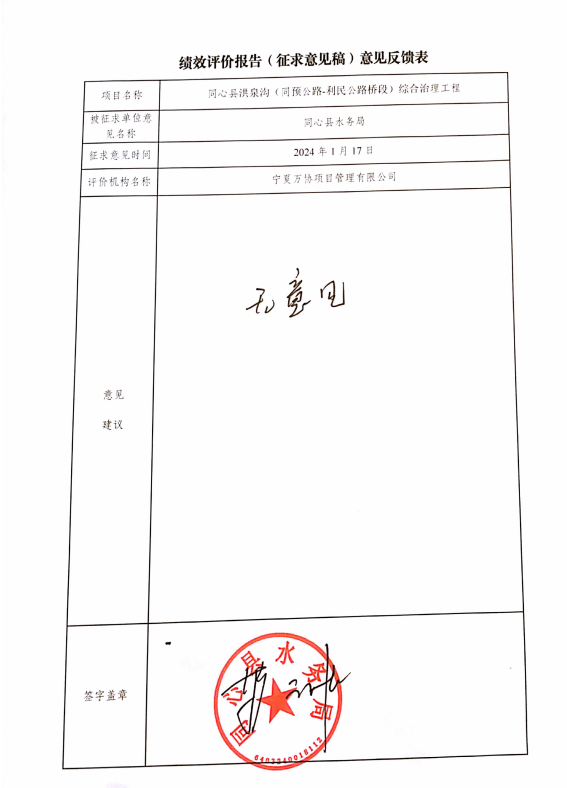 项目名称同心县洪泉沟（同预公路-利民公路桥段）综合治理工程同心县洪泉沟（同预公路-利民公路桥段）综合治理工程同心县洪泉沟（同预公路-利民公路桥段）综合治理工程同心县洪泉沟（同预公路-利民公路桥段）综合治理工程同心县洪泉沟（同预公路-利民公路桥段）综合治理工程实施单位同心县水务局同心县水务局项目资金500.00万元500.00万元年度目标计划目标计划目标实际完成实际完成实际完成年度目标目标1：实施的项目全部按期开工建设并保质保量完成；目标2：大力弘扬革命传统，传承红色基因。目标1：实施的项目全部按期开工建设并保质保量完成；目标2：大力弘扬革命传统，传承红色基因。截至目前已全部完成年初既定的建设任务。项目的实施为地方经济社会发展注入强大精神动力，为传承赓续红色基因发挥积极作用。截至目前已全部完成年初既定的建设任务。项目的实施为地方经济社会发展注入强大精神动力，为传承赓续红色基因发挥积极作用。截至目前已全部完成年初既定的建设任务。项目的实施为地方经济社会发展注入强大精神动力，为传承赓续红色基因发挥积极作用。一级指标二级指标三级及细化指标三级及细化指标目标值完成值产出指标产出数量新建项目整体完成率新建项目整体完成率100%100%产出指标产出质量招标采购合规率招标采购合规率100%100%产出指标产出质量竣工验收质量合格率竣工验收质量合格率100%100%产出指标产出时效资金到位及时率资金到位及时率100%100%产出指标产出时效开工及完工及时率开工及完工及时率100%100%产出指标产出时效结算审核及验收完成及时率结算审核及验收完成及时率100%未开展产出指标产出时效财务决算审计完成及时率财务决算审计完成及时率100%未开展产出指标产出成本工程建设投资成本总额工程建设投资成本总额控制在批复概内未完工效益指标项目实施效益提升市民精神动力，传承红色基因提升市民精神动力，传承红色基因提升显著提升效益指标可持续影响建立健全长期维护机制方案建立健全长期维护机制方案健全未建立效益指标满意度受益群体满意度受益群体满意度≥95%≥95%评价计分结果评价结果级别90（含）-100分优80（含）-90分良60（含）-80分中60分以下差指标类别1.项目决策2.项目过程3.项目产出4.项目效益合计分值20.0020.0034.0026.00100.00得分200020.0023.0023.0086.00得分率100.00%100.00%67.64%100.00%86.00%一级指标二级指标三级指标指标解释指标解释标杆值分值分值评价标准完成情况得分项目决策（20分）项目立项实施实施依据充分性项目实施是否符合法律法规、相关政策、发展规划以及部门职责，用以反映和考核项目实施依据情况。充分充分4①项目实施是否符合国家法律法规、国民经济发展规划和相关政策；①项目实施是否符合国家法律法规、国民经济发展规划和相关政策；该项目符合国家法律法规、国民经济发展规划和相关政策；符合行业发展规划和政策要求；与部门职责密切相关，项目不重复，项目实施依据充分。4项目决策（20分）项目立项实施实施依据充分性项目实施是否符合法律法规、相关政策、发展规划以及部门职责，用以反映和考核项目实施依据情况。充分充分4②项目实施是否符合行业发展规划和政策要求；②项目实施是否符合行业发展规划和政策要求；该项目符合国家法律法规、国民经济发展规划和相关政策；符合行业发展规划和政策要求；与部门职责密切相关，项目不重复，项目实施依据充分。4项目决策（20分）项目立项实施实施依据充分性项目实施是否符合法律法规、相关政策、发展规划以及部门职责，用以反映和考核项目实施依据情况。充分充分4③项目实施是否与部门职责范围相符，属于部门履职所需；③项目实施是否与部门职责范围相符，属于部门履职所需；该项目符合国家法律法规、国民经济发展规划和相关政策；符合行业发展规划和政策要求；与部门职责密切相关，项目不重复，项目实施依据充分。4项目决策（20分）项目立项实施实施依据充分性项目实施是否符合法律法规、相关政策、发展规划以及部门职责，用以反映和考核项目实施依据情况。充分充分4④项目是否属于公共财政支持范围，是否符合中央地方事权支出责任划分原则；④项目是否属于公共财政支持范围，是否符合中央地方事权支出责任划分原则；该项目符合国家法律法规、国民经济发展规划和相关政策；符合行业发展规划和政策要求；与部门职责密切相关，项目不重复，项目实施依据充分。4项目决策（20分）项目立项实施实施依据充分性项目实施是否符合法律法规、相关政策、发展规划以及部门职责，用以反映和考核项目实施依据情况。充分充分4⑤项目是否与相关部门同类项目或部门内部相关项目重复；⑤项目是否与相关部门同类项目或部门内部相关项目重复；该项目符合国家法律法规、国民经济发展规划和相关政策；符合行业发展规划和政策要求；与部门职责密切相关，项目不重复，项目实施依据充分。4项目决策（20分）项目立项实施实施依据充分性项目实施是否符合法律法规、相关政策、发展规划以及部门职责，用以反映和考核项目实施依据情况。充分充分4以上每条要素占权重分的 20%，每有一条不符合扣除对应权重分，扣完为止。以上每条要素占权重分的 20%，每有一条不符合扣除对应权重分，扣完为止。该项目符合国家法律法规、国民经济发展规划和相关政策；符合行业发展规划和政策要求；与部门职责密切相关，项目不重复，项目实施依据充分。4项目决策（20分）项目立项实施实施程序规范性项目申请、设立过程是否符合相关要求，用以反映和考核项目实施的规范情况。规范规范3①项目是否按照规定的程序申请设立；①项目是否按照规定的程序申请设立；-3项目决策（20分）项目立项实施实施程序规范性项目申请、设立过程是否符合相关要求，用以反映和考核项目实施的规范情况。规范规范3②审批文件、材料是否符合相关要求；②审批文件、材料是否符合相关要求；-3项目决策（20分）项目立项实施实施程序规范性项目申请、设立过程是否符合相关要求，用以反映和考核项目实施的规范情况。规范规范3③事前是否已经过必要的可行性研究、专家论证风险评估、绩效前评估、集体决策；③事前是否已经过必要的可行性研究、专家论证风险评估、绩效前评估、集体决策；-3项目决策（20分）项目立项实施实施程序规范性项目申请、设立过程是否符合相关要求，用以反映和考核项目实施的规范情况。规范规范3以上每条要素占权重分的 1/3，每有一条不符合，扣除对应权重分，扣完为止。以上每条要素占权重分的 1/3，每有一条不符合，扣除对应权重分，扣完为止。-3项目决策（20分）绩效目标绩效目标合理性项目所设定的绩效目标是否依据充分是否符合客观实际，用以反映和考核项目绩效目标与项目实施的相符情况。合理合理4①项目是否有绩效目标；①项目是否有绩效目标；该项目已设定绩效目标。4项目决策（20分）绩效目标绩效目标合理性项目所设定的绩效目标是否依据充分是否符合客观实际，用以反映和考核项目绩效目标与项目实施的相符情况。合理合理4②项目绩效目标与实际工作内容是否具有相关性；②项目绩效目标与实际工作内容是否具有相关性；该项目已设定绩效目标。4项目决策（20分）绩效目标绩效目标合理性项目所设定的绩效目标是否依据充分是否符合客观实际，用以反映和考核项目绩效目标与项目实施的相符情况。合理合理4③项目预期产出效益和效果是否符合正常的业绩水平；③项目预期产出效益和效果是否符合正常的业绩水平；该项目已设定绩效目标。4项目决策（20分）绩效目标绩效目标合理性项目所设定的绩效目标是否依据充分是否符合客观实际，用以反映和考核项目绩效目标与项目实施的相符情况。合理合理4④是否与预算确定的项目投资额或资金量相匹配；④是否与预算确定的项目投资额或资金量相匹配；该项目已设定绩效目标。4项目决策（20分）绩效目标绩效目标合理性项目所设定的绩效目标是否依据充分是否符合客观实际，用以反映和考核项目绩效目标与项目实施的相符情况。合理合理4以上每条要素各占权重的 25%，每有一条不符合，扣除对应的权重分，扣完为止。以上每条要素各占权重的 25%，每有一条不符合，扣除对应的权重分，扣完为止。该项目已设定绩效目标。4项目决策（20分）绩效目标绩效目标明确性依据绩效目标设定的绩效指标是否清晰、细化、可衡量等，用以反映和考核项目绩效目标的明细化情况。明确明确3①是否将项目绩效目标细化分解为具体的绩效指标；①是否将项目绩效目标细化分解为具体的绩效指标；各项指标能够清晰、细化、可衡量。3项目决策（20分）绩效目标绩效目标明确性依据绩效目标设定的绩效指标是否清晰、细化、可衡量等，用以反映和考核项目绩效目标的明细化情况。明确明确3②是否通过清晰、可衡量的指标值予以体现；②是否通过清晰、可衡量的指标值予以体现；各项指标能够清晰、细化、可衡量。3项目决策（20分）绩效目标绩效目标明确性依据绩效目标设定的绩效指标是否清晰、细化、可衡量等，用以反映和考核项目绩效目标的明细化情况。明确明确3③是否与项目目标任务数或计划数相对应；③是否与项目目标任务数或计划数相对应；各项指标能够清晰、细化、可衡量。3项目决策（20分）绩效目标绩效目标明确性依据绩效目标设定的绩效指标是否清晰、细化、可衡量等，用以反映和考核项目绩效目标的明细化情况。明确明确3以上每条要素各占权重的 1/3，每有一条不符合，扣除对应的权重分，扣完为止。以上每条要素各占权重的 1/3，每有一条不符合，扣除对应的权重分，扣完为止。各项指标能够清晰、细化、可衡量。3项目决策（20分）资金投入预算编制科学性项目预算编制是否经过科学论证、有明确标准，资金额度与年度目标是否相适应，用以反映和考核项目预算编制的科学性、合理性情况。科学科学4①预算编制是否经过科学论证；①预算编制是否经过科学论证；该项目预算额度测算依据充分，均按照标准编制，且预算内容与项目内容相匹配，预算确定的项目资金量与工作任务相匹配。4项目决策（20分）资金投入预算编制科学性项目预算编制是否经过科学论证、有明确标准，资金额度与年度目标是否相适应，用以反映和考核项目预算编制的科学性、合理性情况。科学科学4②预算内容与项目内容是否匹配；②预算内容与项目内容是否匹配；该项目预算额度测算依据充分，均按照标准编制，且预算内容与项目内容相匹配，预算确定的项目资金量与工作任务相匹配。4项目决策（20分）资金投入预算编制科学性项目预算编制是否经过科学论证、有明确标准，资金额度与年度目标是否相适应，用以反映和考核项目预算编制的科学性、合理性情况。科学科学4③预算额度测算依据是否充分，是否按照标准编制；③预算额度测算依据是否充分，是否按照标准编制；该项目预算额度测算依据充分，均按照标准编制，且预算内容与项目内容相匹配，预算确定的项目资金量与工作任务相匹配。4项目决策（20分）资金投入预算编制科学性项目预算编制是否经过科学论证、有明确标准，资金额度与年度目标是否相适应，用以反映和考核项目预算编制的科学性、合理性情况。科学科学4④预算确定的项目投资额或资金量是否与工作任务相匹配；④预算确定的项目投资额或资金量是否与工作任务相匹配；该项目预算额度测算依据充分，均按照标准编制，且预算内容与项目内容相匹配，预算确定的项目资金量与工作任务相匹配。4项目决策（20分）资金投入预算编制科学性项目预算编制是否经过科学论证、有明确标准，资金额度与年度目标是否相适应，用以反映和考核项目预算编制的科学性、合理性情况。科学科学4以上每条要素各占权重的 25%，每有一条不符合，扣除对应的权重分，扣完为止。以上每条要素各占权重的 25%，每有一条不符合，扣除对应的权重分，扣完为止。该项目预算额度测算依据充分，均按照标准编制，且预算内容与项目内容相匹配，预算确定的项目资金量与工作任务相匹配。4项目决策（20分）资金投入资金分配合理性项目预算资金分配是否有测算依据，与补助单位或地方实际是否相适应，用以反映和考核项目预算资金分配的科学性、合理性情况。合理合理2①预算资金分配依据是否充分；①预算资金分配依据是否充分；该项目预算分配依据充分，资金分配额度合理，与项目单位及地方实际相适应。2项目决策（20分）资金投入资金分配合理性项目预算资金分配是否有测算依据，与补助单位或地方实际是否相适应，用以反映和考核项目预算资金分配的科学性、合理性情况。合理合理2②资金分配额度是否合理，与项目单位或地方实际是否相适应；②资金分配额度是否合理，与项目单位或地方实际是否相适应；该项目预算分配依据充分，资金分配额度合理，与项目单位及地方实际相适应。2项目决策（20分）资金投入资金分配合理性项目预算资金分配是否有测算依据，与补助单位或地方实际是否相适应，用以反映和考核项目预算资金分配的科学性、合理性情况。合理合理2以上每条要素各占权重的 50%，每有一条不符合，扣除对应的权重分，扣完为止。以上每条要素各占权重的 50%，每有一条不符合，扣除对应的权重分，扣完为止。该项目预算分配依据充分，资金分配额度合理，与项目单位及地方实际相适应。2项目过程（20分）资金管理资金到位率实际到位资金与预算资金的比率，用以反映和考核资金落实情况对项目实施的总体保障程度。100%100%4资金到位率=(实际到位资金/预算资金)x100%；资金到位率=(实际到位资金/预算资金)x100%；项目预算资金全部到位。4项目过程（20分）资金管理资金到位率实际到位资金与预算资金的比率，用以反映和考核资金落实情况对项目实施的总体保障程度。100%100%4资金到位率=100%，得权重分满分，每降低 1%，扣除 5%权重分，扣完为止。资金到位率=100%，得权重分满分，每降低 1%，扣除 5%权重分，扣完为止。项目预算资金全部到位。4项目过程（20分）资金管理预算执行率项目预算资金是否按照计划执行，用以反映或考核项目预算执行情况。100%100%4预算执行率=(实际支出资金/实际到位资金 )x100%；预算执行率=(实际支出资金/实际到位资金 )x100%；同心县洪泉沟（同预公路-利民公路桥段）综合治理工程项目预算资金500万元，实际支出500万元，预算执行率100%。4项目过程（20分）资金管理预算执行率项目预算资金是否按照计划执行，用以反映或考核项目预算执行情况。100%100%4预算执行率90%以下的每下降1%，扣除权重5%得出评分。预算执行率90%以下的每下降1%，扣除权重5%得出评分。同心县洪泉沟（同预公路-利民公路桥段）综合治理工程项目预算资金500万元，实际支出500万元，预算执行率100%。4项目过程（20分）资金管理资金使用合规性项目资金使用是否符合相关的财务管理制度规定，用以反映和考核项目资金的规范运行情况。合规合规4①是否符合国家财经法规和财务管理制度以及有关专项资金管理办法的规定；①是否符合国家财经法规和财务管理制度以及有关专项资金管理办法的规定；该项目专项资金的使用符合国家财经法规和财务管理制度以及有关专项资金管理办法的规定；预算分配、拨付均有完整的审批程序和手续；项目支出符合项目预算批复或合同规定的用途；不存在截留、挤占、挪用、虚列支出等情况。4项目过程（20分）资金管理资金使用合规性项目资金使用是否符合相关的财务管理制度规定，用以反映和考核项目资金的规范运行情况。合规合规4②资金的拨付是否有完整的审批程序和手续；②资金的拨付是否有完整的审批程序和手续；该项目专项资金的使用符合国家财经法规和财务管理制度以及有关专项资金管理办法的规定；预算分配、拨付均有完整的审批程序和手续；项目支出符合项目预算批复或合同规定的用途；不存在截留、挤占、挪用、虚列支出等情况。4项目过程（20分）资金管理资金使用合规性项目资金使用是否符合相关的财务管理制度规定，用以反映和考核项目资金的规范运行情况。合规合规4③是否符合项目预算批复或合同规定的用途；③是否符合项目预算批复或合同规定的用途；该项目专项资金的使用符合国家财经法规和财务管理制度以及有关专项资金管理办法的规定；预算分配、拨付均有完整的审批程序和手续；项目支出符合项目预算批复或合同规定的用途；不存在截留、挤占、挪用、虚列支出等情况。4项目过程（20分）资金管理资金使用合规性项目资金使用是否符合相关的财务管理制度规定，用以反映和考核项目资金的规范运行情况。合规合规4④是否存在截留、挤占、挪用、虚列支出等情况；④是否存在截留、挤占、挪用、虚列支出等情况；该项目专项资金的使用符合国家财经法规和财务管理制度以及有关专项资金管理办法的规定；预算分配、拨付均有完整的审批程序和手续；项目支出符合项目预算批复或合同规定的用途；不存在截留、挤占、挪用、虚列支出等情况。4项目过程（20分）资金管理资金使用合规性项目资金使用是否符合相关的财务管理制度规定，用以反映和考核项目资金的规范运行情况。合规合规4以上每项指标各占权重分的 25%，要素D2不符合，扣除对应权重分； 要素③④不符合属于重大违纪，该指标不得分。以上每项指标各占权重分的 25%，要素D2不符合，扣除对应权重分； 要素③④不符合属于重大违纪，该指标不得分。该项目专项资金的使用符合国家财经法规和财务管理制度以及有关专项资金管理办法的规定；预算分配、拨付均有完整的审批程序和手续；项目支出符合项目预算批复或合同规定的用途；不存在截留、挤占、挪用、虚列支出等情况。4项目过程（20分）组织实施管理制度健全性项目实施单位的财务和业务管理制度是否健全，用以反映和考核财务和业务管理制度对项目顺利实施的保障情况。健全健全4①是否已制定或具有相应的财务和业务管理制度；①是否已制定或具有相应的财务和业务管理制度；此项目财务和业务管理制度合法、合规、完整。4项目过程（20分）组织实施管理制度健全性项目实施单位的财务和业务管理制度是否健全，用以反映和考核财务和业务管理制度对项目顺利实施的保障情况。健全健全4②财务和业务管理制度是否合法、合规、完整；②财务和业务管理制度是否合法、合规、完整；此项目财务和业务管理制度合法、合规、完整。4项目过程（20分）组织实施管理制度健全性项目实施单位的财务和业务管理制度是否健全，用以反映和考核财务和业务管理制度对项目顺利实施的保障情况。健全健全4以上每条要素各占权重的 50%，每有一条不符合，扣除对应的权重分，扣完为止。以上每条要素各占权重的 50%，每有一条不符合，扣除对应的权重分，扣完为止。此项目财务和业务管理制度合法、合规、完整。4项目过程（20分）组织实施制度执行有效性项目实施是否符合相关管理规定，用以反映和考核相关管理制度的有效执行情况。有效有效4评价要点：
①是否遵守相关法律法规和相关管理规定；评价要点：
①是否遵守相关法律法规和相关管理规定；-4项目过程（20分）组织实施制度执行有效性项目实施是否符合相关管理规定，用以反映和考核相关管理制度的有效执行情况。有效有效4②项目调整及支出调整手续是否完备；②项目调整及支出调整手续是否完备；-4项目过程（20分）组织实施制度执行有效性项目实施是否符合相关管理规定，用以反映和考核相关管理制度的有效执行情况。有效有效4③项目合同书、验收报告、技术鉴定等资料是否齐全并及时归档；③项目合同书、验收报告、技术鉴定等资料是否齐全并及时归档；-4项目过程（20分）组织实施制度执行有效性项目实施是否符合相关管理规定，用以反映和考核相关管理制度的有效执行情况。有效有效4④项目实施的人员条件、场地设备、信息支撑等是否落实到位；④项目实施的人员条件、场地设备、信息支撑等是否落实到位；-4项目过程（20分）组织实施制度执行有效性项目实施是否符合相关管理规定，用以反映和考核相关管理制度的有效执行情况。有效有效4以上每条要素各占权重的 25%，每有一条不符合，扣除对应的权重分，扣完为止。以上每条要素各占权重的 25%，每有一条不符合，扣除对应的权重分，扣完为止。-4项目产出（34分）产出数量实施项目整体完成率用以反映和考核实施项目及整体目标任务完成情况。100%100%8评价要点：项目产出数量指标项下三级及细化指标预期目标值是否全面达成。 评分标准：全面达成，得对应指标权重分值；否则按照实际完成比率建设得分。评价要点：项目产出数量指标项下三级及细化指标预期目标值是否全面达成。 评分标准：全面达成，得对应指标权重分值；否则按照实际完成比率建设得分。已完成工程量的85%。6项目产出（34分）产出质量招标采购合规率用以反映和考核项目招投标程序及验收结果规范达标情况。100%100%5评价要点：项目产出质量指标项下三级及细化指标预期目标值是否全面达成。 评分标准：全面达成，得对应指标权重分值；否则按照实际完成比率建设得分评价要点：项目产出质量指标项下三级及细化指标预期目标值是否全面达成。 评分标准：全面达成，得对应指标权重分值；否则按照实际完成比率建设得分采购程序合规、合法。5项目产出（34分）产出质量竣工验收质量达标率用以反映和考核项目招投标程序及验收结果规范达标情况。100%100%5评价要点：项目产出质量指标项下三级及细化指标预期目标值是否全面达成。 评分标准：全面达成，得对应指标权重分值；否则按照实际完成比率建设得分评价要点：项目产出质量指标项下三级及细化指标预期目标值是否全面达成。 评分标准：全面达成，得对应指标权重分值；否则按照实际完成比率建设得分验收合格。5项目产出（34分）产出时效资金到位及时率用以反映和考核项目开工、完工、结算审核及财务决算审计工作完成及时程度。100%100%3评价要点：项目产出时效指标项下三级及细化指标预期目标值是否全面达成。 评分标准：全面达成，得对应指标权重分值；否则按照实际完成比率建设得分评价要点：项目产出时效指标项下三级及细化指标预期目标值是否全面达成。 评分标准：全面达成，得对应指标权重分值；否则按照实际完成比率建设得分已完成。3项目产出（34分）产出时效开工及完工及时率用以反映和考核项目开工、完工、结算审核及财务决算审计工作完成及时程度。100%100%3评价要点：项目产出时效指标项下三级及细化指标预期目标值是否全面达成。 评分标准：全面达成，得对应指标权重分值；否则按照实际完成比率建设得分评价要点：项目产出时效指标项下三级及细化指标预期目标值是否全面达成。 评分标准：全面达成，得对应指标权重分值；否则按照实际完成比率建设得分未严格履行合同约定。0项目产出（34分）产出时效结算审核及验收完成及时率用以反映和考核项目开工、完工、结算审核及财务决算审计工作完成及时程度。100%100%3评价要点：项目产出时效指标项下三级及细化指标预期目标值是否全面达成。 评分标准：全面达成，得对应指标权重分值；否则按照实际完成比率建设得分评价要点：项目产出时效指标项下三级及细化指标预期目标值是否全面达成。 评分标准：全面达成，得对应指标权重分值；否则按照实际完成比率建设得分未完成。0项目产出（34分）产出时效财务决算完成及时率用以反映和考核项目开工、完工、结算审核及财务决算审计工作完成及时程度。未开展未开展3评价要点：项目产出时效指标项下三级及细化指标预期目标值是否全面达成。 评分标准：全面达成，得对应指标权重分值；否则按照实际完成比率建设得分评价要点：项目产出时效指标项下三级及细化指标预期目标值是否全面达成。 评分标准：全面达成，得对应指标权重分值；否则按照实际完成比率建设得分截至目前，财务决算未开展。0项目产出（34分）产出成本工程建设投资成本总额用以反映和考核项目实际建设投资成本超支或节约程度。控制在批复概算总额内控制在批复概算总额内4评价要点：工程建设投资成本是否超支或节约。 评分标准：控制在批复概算投资总额内，获得指标权重分值；否则酌情赋分。评价要点：工程建设投资成本是否超支或节约。 评分标准：控制在批复概算投资总额内，获得指标权重分值；否则酌情赋分。未发生超预算现象。4项目效益（26分）实施效益红色旅游产业发展提升市民精神动力，传承红色基因。有效带动有效带动5评价要点： 项目社会效益指标项下各细化指标值是否实现或达成。 评价标准： 通过文件资料核查获得的相关印证资料，以及问卷调查结果，社会效益项下各细 化指标值实现或到达预期目标，获得对应指标分值；否则根据实际情况酌情扣分。评价要点： 项目社会效益指标项下各细化指标值是否实现或达成。 评价标准： 通过文件资料核查获得的相关印证资料，以及问卷调查结果，社会效益项下各细 化指标值实现或到达预期目标，获得对应指标分值；否则根据实际情况酌情扣分。-5项目效益（26分）实施效益增强红色教育增强青年学生了解历史，增强爱国主义思想。逐步增强逐步增强5评价要点： 项目社会效益指标项下各细化指标值是否实现或达成。 评价标准： 通过文件资料核查获得的相关印证资料，以及问卷调查结果，社会效益项下各细 化指标值实现或到达预期目标，获得对应指标分值；否则根据实际情况酌情扣分。评价要点： 项目社会效益指标项下各细化指标值是否实现或达成。 评价标准： 通过文件资料核查获得的相关印证资料，以及问卷调查结果，社会效益项下各细 化指标值实现或到达预期目标，获得对应指标分值；否则根据实际情况酌情扣分。-5项目效益（26分）可持续影响机制维护健全性项目实施所产生的可持续影响。健全健全6评价要点：项目长效管理机制是否健全且执行有效。
评价方法：通过项目资料核查，符合并达到评价要点要求，获得对应指标分值；否则根据实际核查结果酌情扣分。评价要点：项目长效管理机制是否健全且执行有效。
评价方法：通过项目资料核查，符合并达到评价要点要求，获得对应指标分值；否则根据实际核查结果酌情扣分。未建立健全后续管护机制等。3项目效益（26分）满意度受益对象满意度项目实施地周边市民满意度≥90≥9010评价要点：通过发放满意度问卷调查，进行测评。评价要点：满意度>90分。评价要点：通过发放满意度问卷调查，进行测评。评价要点：满意度>90分。≥94%。10------100---86.00